, 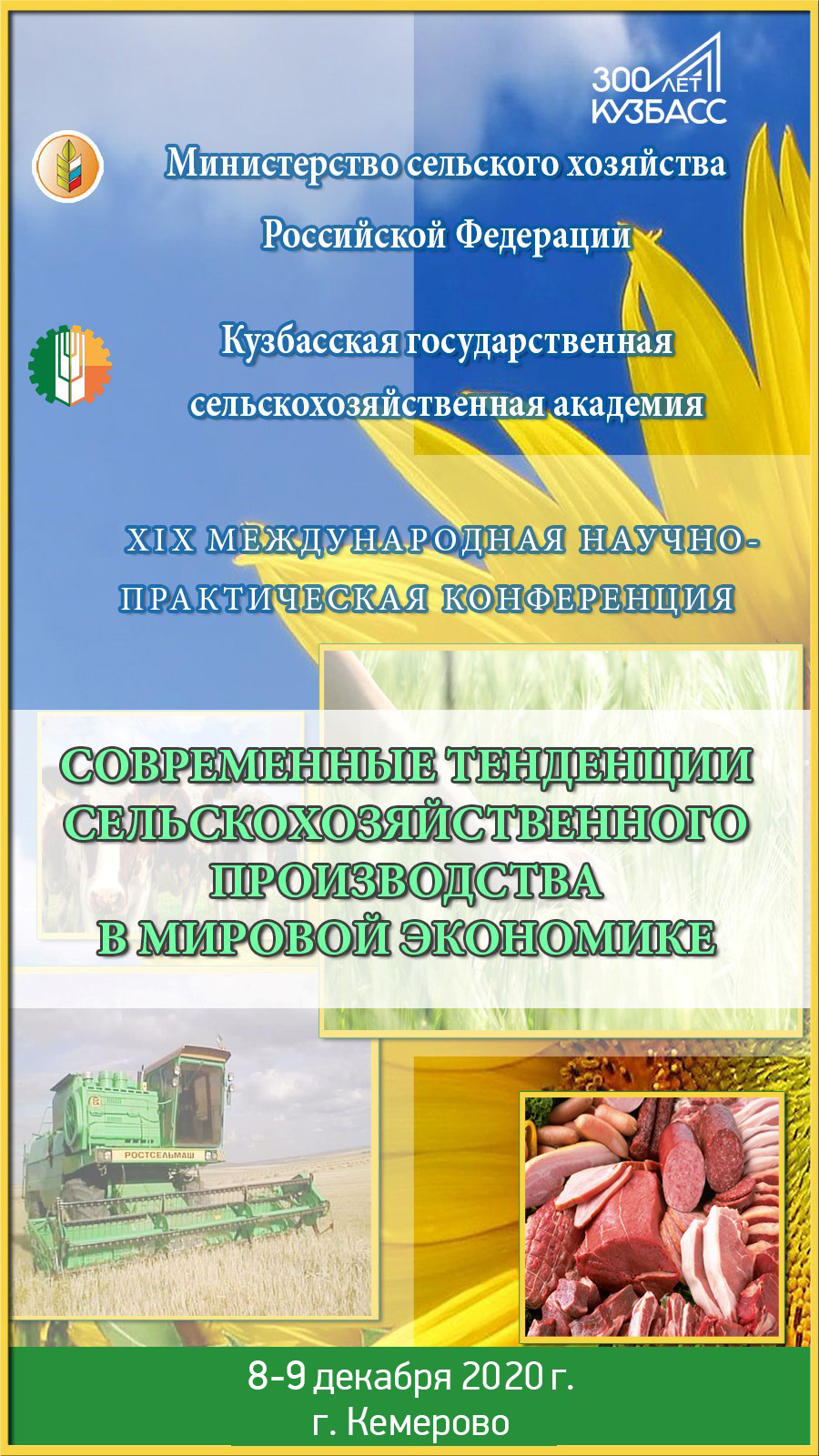 УВАЖАЕМЫЕ КОЛЛЕГИ!Кузбасская государственная сельскохозяйственная академия приглашает Вас принять участие в работе XIX Международной научно-практической конференции «Современные тенденции сельскохозяйственного производства в мировой экономике», которая состоится в 8-9  декабря 2020 года в г. Кемерово. К участию в конференции приглашаются аспиранты, преподаватели, ученые, сотрудники вузов, НИИ, сельскохозяйственных и перерабатывающих предприятий.Рабочие языки конференции – русский и английский. Материалы конференции будут включены в Российский индекс научного цитирования (РИНЦ).Избранные статьи материалов конференции будут опубликованы в сборнике, индексируемом в базе Web of Science в 2021 году. ОРГАНИЗАЦИОННЫЙ КОМИТЕТ:Ижмулкина Екатерина Александровна – председатель, врио ректора, проректор по НИР Кузбасской ГСХА; канд. экон. наук;Константинова Ольга Борисовна – заместитель председателя, начальник научного отдела Кузбасской ГСХА; канд. с.-х. наук;Егушова Елена Анатольевна – доцент кафедры агробиотехнологий Кузбасской ГСХА; канд. техн. наук;Хромова Татьяна Юрьевна – доцент кафедры гуманитарных дисциплин Кузбасской ГСХА; канд. истор. наукБондарева Галина Сергеевна – доцент кафедры менеджмента и агробизнеса Кузбасской ГСХА; канд. экон. наукСанкина Ольга Владимировна – доцент кафедры агроинженерии Кузбасской ГСХА; канд. техн. наукЧалова Наталья Анатольевна – заведующая кафедрой селекции и генетики в животноводстве Кузбасской ГСХА; канд. с.-х. наук;Пазин Максим Анатольевич – доцент кафедры агрономии, селекции и семеноводства Кузбасской ГСХА; канд. с.-х. наук;Яковченко Марина Александровна – доцент кафедры ландшафтной архитектуры Кузбасской ГСХА; канд. хим. наукВитязь Светлана Николаевна – заведующая кафедрой ландшафтной архитектуры Кузбасской ГСХА; канд. биол. наукМаринов Николай Андреевич – начальник отдела инновационных технологий Кузбасской ГСХА; Березина Анна Сергеевна – начальник центра цифрового образования и научно образовательных ресурсов Кузбасской ГСХА;Мачнова Светлана Анатольевна – специалист научного отдела Кузбасской ГСХА.КОНФЕРЕНЦИЯ ПРОВОДИТСЯ:Адрес: ФГБОУ ВО Кузбасская ГСХА, 650056, Кемеровская область, г. Кемерово, ул. Марковцева, 5Телефон для справок: +7-923-507-1289Электронный адрес: library82@mail.ru	Контактные лица: Константинова Ольга Борисовна, Мачнова Светлана Анатольевна.ИНФОРМАЦИЯ ДЛЯ УЧАСТНИКОВ КОНФЕРЕНЦИИ С ИНДЕКСАЦИЕЙ МАТЕРИАЛОВ В СИСТЕМЕ РОССИЙСКОГО ИНДЕКСА НАУЧНОГО ЦИТИРОВАНИЯ (РИНЦ):Направления конференции1. Разработка кормовых добавок и кормление сельскохозяйственных животных и птиц.2. Робототехника и механизация в АПК.3. Генетика и селекция в животноводстве.4. Инновационные технологии переработки сельскохозяйственной продукции.5. Функциональное питание: актуальность и технологии.6. Биоремедиация, экология и рациональное природопользование.7. Аквакультура: состояние и пути развития.8. Современные проблемы агрономии и пути их решения.9. Ветеринарная медицина и зоотехния.10. Экономические инструменты развития АПК.Условия участияУчастникам необходимо предоставить до 20 ноября 2020 г. в адрес оргкомитета:статью в электронном виде с учетом указанных требований к оформлению, объемом от 4 до 10 страниц;заявку участника согласно форме;3) оргкомитет оставляет за собой право отклонить материалы, не отвечающие содержательным или формальным требованиям.За публикацию материалов конференции (РИНЦ) предусмотрен организационный взнос в размере 150 руб. (НДС в т.ч.) за одну страницу печатного текста (для аспирантов бесплатно).Организационный взнос оплачивается только после рецензирования и подтверждения организационного комитета о возможности публикации статьи.Реквизиты для оплаты организационного взноса: ФГБОУ ВО Кузбасская ГСХА650056, г. Кемерово, ул. Марковцева, 5ИНН 4205035690	КПП 420501001ОКОНХ 92110	ОКПО 26647331 ОКТМО 32701000	БИК 043207001	ОГРН 1024240680199 от 12.08.2002 г. Получатель УФК по Кемеровской области(ФГБОУ ВО Кузбасская ГСХА л/сч. 20396X20640) р/сч. 40501810700002000001 Отделение Кемерово КБК 00000000000000000130Назначение платежа: организационный взнос за участие в конференции.ИНФОРМАЦИЯ ДЛЯ УЧАСТНИКОВ КОНФЕРЕНЦИИ С ИНДЕКСАЦИЕЙ МАТЕРИАЛОВ В СБОРНИКЕ WEB OF SCIENCEНаправления конференции1. Разработка кормовых добавок и кормление сельскохозяйственных животных и птиц.2. Робототехника и механизация в АПК.3. Генетика и селекция в животноводстве.4. Инновационные технологии переработки сельскохозяйственной продукции.5. Функциональное питание: актуальность и технологии.6. Биоремедиация, экология и рациональное природопользование.7. Аквакультура: состояние и пути развития.8. Современные проблемы агрономии и пути их решения.9. Ветеринарная медицина и зоотехния.10. Экономические инструменты развития АПК.Условия участияУчастникам необходимо предоставить до 20 ноября 2020 г. в адрес оргкомитета:	1) статью в электронном виде с учетом указанных требований к оформлению, объемом от 4 до 10 страниц; 	2) заявку участника согласно форме;	3) оргкомитет оставляет за собой право отклонить материалы, не отвечающие содержательным или формальным требованиям.За публикацию в журнале, индексируемом в базе Web of Science предусмотрена оплата в размере 20 000 руб. (НДС в т.ч.) за одну статью. В стоимость входит перевод статьи на английский язык. Договор и банковские реквизиты для оплаты будут высланы авторам принятых статей по электронной почте вместе с подтверждением о принятии статьи.Требования к оформлению статей представлены на сайте http://event.ksai.ru  на вкладке данной конференцииФорма заявки на участие в конференцииЗАЯВКА НА УЧАСТИЕ В КОНФЕРЕНЦИИЗАЯВКА НА УЧАСТИЕ В КОНФЕРЕНЦИИФамилия, имя, отчествоФамилия, имя, отчествоМесто работы (учебы), должностьМесто работы (учебы), должностьУченая степеньУченая степеньУчастие в конференции с индексацией сборника в: РИНЦ Web of ScienceУчастие в конференции с индексацией сборника в: РИНЦ Web of ScienceФорма участия в конференцииФорма участия в конференции очная дистанционная заочная с докладом без докладаТелефонТелефонE-mailE-mailНазвание статьи:Название статьи:Направление конференции:Направление конференции:Прошу забронировать место в гостиницес______________по______________2020 г.Категория номера в гостинице (одноместный, место в двухместном)Прошу забронировать место в гостиницес______________по______________2020 г.Категория номера в гостинице (одноместный, место в двухместном)